​Special Educational Needs and Disability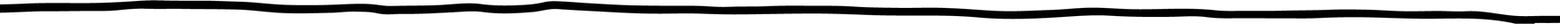 TRANSITION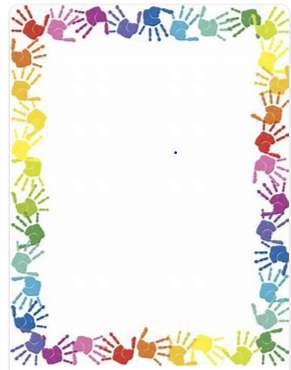 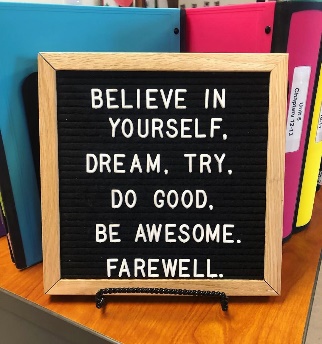 We recognise how important a successful transition is to our pupils with additional needs.​The majority of our pupils move onto Bridge Junior School. We work in partnership with our feeder school to provide an enhanced level of transition for those who we feel would benefit. This may take the form of additional visits for pupils.Transition visits take place at the end of June, beginning of July. Children who are more vulnerable are identified and supported during this time.If additional visits are required, these will be arranged. ​We are particularly keen to involve parents/carers as much as possible in their child’s transition to junior school.
School staff will take opportunities to work alongside parents/carers to visit secondary schools in advance of secondary placement applications being submitted to the Local Authority. This ensures parents/carers can make the most informed placement decision for their child.When a school has been allocated to the child, parents are fully involved and consulted at all stages of the transition process.​​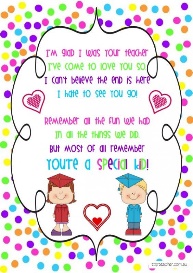 Year to Year transition.​Transition from each Year Group is supported so that the children have met with their new teachers and are familiar with the new classroom environment and organisation.We use Social stories for some of our children. These use pictures of the new environment, staff and routines for children to look at and prepare themselves for the changes.​For children with SEND additional visits can be arranged and where necessary further work will be done with the child to aid this move.​At Green Lane Infants we have a flexible approach and additional visit opportunities. 